Образкова Т.А., учитель русского языка и      литературы ГБОУ СОШ «ОЦ» с. Тимашево  м.р. Кинель-Черкасский Самарской областиАВТОРСКАЯ СОВРЕМЕННО-ОБРАЗОВАТЕЛЬНАЯ ТЕХНОЛОГИЯ ГИГ
ПОЯСНИТЕЛЬНАЯ ЗАПИСКАРешая проблему компетентного чтения, пришла к ВЫВОДУ:1.Проблему осознанного чтения должна решаться  в тесном единстве сообществами заинтересованных людей: коллектива  учителей, родителей, учащихся и др. через соответствующие структуры, как, например, ЭТЛ «Время читать»2.Проблема компетентного чтения должна решаться не только на уровне классно-урочной системы, но и во внеурочной, внеклассной деятельности, а это:  учебные, воспитательные, развивающие задачи. 3.Проблема компетентного чтения не может быть решена вне  принципа гуманизации и гуманитаризации   образовательного процесса как современной стратегии на общее развитие учащихся; предполагает и способствует формированию  более высокой культуры обучающегося в ЕДИНСТВЕ общекультурного, социального,  нравственного   развития:  научной, правовой, мировоззренческой, этической и др.  4.Формируя читательские компетенции, мы неизбежно формируем, воспитываем духовный и нравственный потенциал личности,  способствуем формированию мировоззрения будущего гражданина Отечества,  то есть решаем идеологические задачи.А ЭТО ЗНАЧИТ:Решение такой глобальной учебно-воспитательной задачи как КЧ может быть лишь при условии  логически завершенной, логично выстроенной системы работы на уровне  не одного,  а системы уроков литературы  и внеурочной деятельности учителя-предметника (ов).ИЗ ЭТОГО СЛЕДУЕТ:
1.Современное образование располагает большим количеством образовательно-воспитательных технологий. Но ни одна современная образовательно-воспитательная технология в чистом виде не может быть применима для решения проблемы КЧ в практике творческого учителя, лишь в качестве примера  целесообразности её педагогических принципов или основных элементов и методов.  2.Множество технологий диктует необходимость разработок авторских технологий (в рамках требований  ФГОС как непременного условия  образовательно-воспитательного процесса). Причем, такие технологии должны быть для учителя-предметника базовыми, основополагающими, на которых и должен  строиться  современный цельный учебно-воспитательный процесс. 3.Без прошлого не существует будущего, и потому современные авторские технологии  не исключают применение ЭЛЕМЕНТОВ образовательно-воспитательных  технологий педагогов-мыслителей ушедших поколений. 4.Авторские технологии целевые, они  строятся с учетом уровня подготовки учащихся конкретного класса, технических возможностей конкретного  учителя,  понимания его профессиональных задач, мировоззренческой позиции, общей культуры и др. , и потому – эффективнее.Попыткой представить авторскую технологию на основе гуманно-личностной ориентации педагогического процесса и принципов поэтапного формирования умственных способностей учащихся, посвящена  моя работа  «Авторская современно-образовательная технология: ГИГ». Она осуществляется в тесном единстве воспитательных и образовательных задач.2.ТЕХНОЛОГИЯ ГИГОбучая ребенка - созидай. Понимая - не подчиняй. Взращивая - ожидай. Жалея – сопереживай. Помогая - не унижай. Признавая – развивай	Т.А. ОбразковаГИГ - это образовательно-воспитательная технология, основанная  на конкретной реализации идеи гуманизации и гуманитаризации школьного  образования.  1.Расшифровка термина ГИГ  (гуманизация и гуманитаризация образовательно-воспитательного процесса) 	 - Гуманизацию образовательного процесса следует понимать как призыв к действию по формированию  в обучающемся (обучающихся) гуманных, нравственных  качеств через компетентное чтение. А это: качества характера, жизненной позиции, мировоззрения, сумма гуманных знаний, гуманистических  идеалов, необходимых для деятельности в сообществе и др. 	-Гуманитаризацию – как виды деятельности, методы, приемы для формирования  в обучающемся гуманных, нравственных качеств.А это значит:   -Гуманитаризировать (сделать нравственным, соответствующим законам человеческого общежития)  учебно-воспитательный процесс – значит, применять эффективные виды деятельности, способные дать конечный результат. А это: 2. Основные идеи технологии ГИГ       -Технология ГИГ открытая система для решения задач гуманизации и гуманитаризации образования в рамках гуманитарных дисциплин путем взаимосвязанной и целенаправленной системной деятельностью многих образовательных сообществ и структур.          -Технология ГИГ как общечеловеческая форма и культура мышления и общения основана на российском классическом общекультурном наследии.                              -ГИГ, опираясь на глубинную мудрость российского менталитета, находит истоки в ведущих религиозных, философских и педагогических учениях русских педагогов-мыслителей и ставит  во главу угла  воспитание личности через развитие ее духовного и нравственного потенциала.             -Технология ГИГ  - классно-урочная система образовательно-воспитательного процесса, обогащенная различными видами деятельности ребенка вне урока. Расширяя свои границы из урока в урок, ГИГ способствует  поиску  своего «момента истины».                                                                                                                          -ГИГ является как технологией личностно-ориентированной, так коллективного системного воспитания и образования  и отличается логичностью, стройностью, завершенностью образовательно-воспитательных задач в целом в курсе всех уроков литературы.           -Технология  ГИГ образования возможна при условии включения в учебный процесс всех специальных и общетеоретических дисциплин, а это: русский, литература, история, МХК, ОЖС и др.  как ЕДИНОЙ системы знаний о человеке, обществе и природе.3.Основные принципы технологии  ГИГ              - В основе социально педагогического принципа технологии ГИК («учитель-ученик»; «учителя-ученики»)       - педагогика сотрудничества, принцип поэтапного обучения и воспитания                                                                                                                                                                 -Технология ГИГ  - стратегия на общее развитие учащегося. ЭТО: -логическое  мышление,                          -речь,-пространственное воображение,          -образное воображение,-интуиция,                                              -чувственность и др.         -Технология ГИГ  - это  идеология современного образования, пропагандирующая идею  формирования  более высокой культуры школьника в единства общекультурного, социального,  нравственного и профессионального развития личности.А ЭТО:-научная,                                                                                                                                         -мировоззренческая,                                                                                                                                                                                                                                         -художественная,                                                                                                                  -этическая,                                                                                                                                                                                                                                                                                                                          -правовая,                                                                                                                                      -политическая,                                                                                                                                                                                                                                             -религиозная и др.4.Виды и формы уроков  (по ГИГ)Цели (основные) вышеуказанных уроков5. Задачи (основные) к вышеуказанным урокам6.Методы работы по ГИГАктивные (АМО). Учитель и ученик выступают - равноправные участники урока, взаимодействие происходит по вектору учитель = ученик.Интерактивные (ИМО) — Ученики взаимодействуют не только с учителем, но и друг с другом. Вектор: учитель = ученик = ученик.7. Приемы использования  АМО и ИМО (в рамках ФГОС):Кейс-метод. Задается ситуация (реальная или максимально приближенная к реальности). Ученики должны исследовать ситуацию, предложить варианты ее разрешения, выбрать лучшие из возможных решений.Метод проектов предполагает самостоятельный анализ заданной ситуации и умение находить решение проблемы. Проектный метод объединяет исследовательские, поисковые, творческие методы и приемы обучения по ФГОС.Проблемный метод — предполагает постановку проблемы (проблемной ситуации, проблемного вопроса) и поиск решений этой проблемы через анализ подобных ситуаций (вопросов, явлений).Исследовательский метод перекликается с проблемным методом обучения. Только здесь учитель сам формулирует проблему. Задача учеников — организовать исследовательскую работу по изучению проблемы.Выбор метода зависит от многих условий:-цели обучения;-уровня подготовленности учащихся;-возраста учащихся;-времени, отведенного на изучение материала;-оснащенности урока;-теоретической и практической подготовленности учителя8. Технологическая карта  ГИГ на основе рассказа А.В. Костюнина «Рукавичка».Краткое содержание рассказа: В 1 классе Аллы Ивановны Гришиной  - чрезвычайное происшествие. Во время экскурсии ее учеников  в кабинет труда пропал экспонат – рукавичка, «крохотный пушистый комочек». Алла Ивановна начала досмотр своих учеников, вызывая их по очереди к доске, раздевая до нижнего белья, вытряхивая из сумок весь их нехитрый скарб. Дети плакали, боялись даже оправдываться, сопели носиками и молча сносили оскорбления учителя… Наконец, вор был найден…                                                                                                                                               С этого дня началась история жизни изгоя Юрки Гурова. С подачи Аллы Ивановны – «ВОР!» - его обижали все: одноклассники, родные братья, учительница…                    Пренебрежением отмечали его земляки...                      Прошли годы…                   Юрка не выдержал людского презрения и повесился  в своем сарае. Прошли годы.     Автор испытывает угрызения совести…Этапы работы на уроке:1). Предварительное чтение текста Чтение рассказа учениками (классное, семейное, индивидуальное - по усмотрению учителя)2).Мотивация к действию, постановка проблемы: …На небесах более радости будет об одном грешнике кающемся, нежели о  девяносто девяти праведниках, не имеющих нужды в покаянии                         Евангелие от Луки- Как понимаете смысл эпиграфа к рассказу?                                                                                                     - Исходя из сказанного: Какие вопросы предстоит нам сегодня решать?                                                         -  Какова главная мысль рассказа «Рукавичка»?                                                                                            - Как связано название текста с основной мыслью? Так ли это, нам предстоит решить3).Поэтапная работа с текстом.4).Решение проблемы урокаПредполагаемый ответ: 1.Истинное покаяние  рождает боль в душе человека, чувство вины не покидает его  долго, порой всю жизнь. Но покаяние всегда благодатнее для кающегося,  – так считает автор А.В. Костюнин, и это утверждение вынесено в эпиграф урока: «…На небесах более радости будет об одном грешнике кающемся, нежели о  девяносто девяти праведниках, не имеющих нужды в покаянии.   Евангелие от Луки»                                                     2.Это урок для всех нас.  Надо  учиться жизни  и  учиться  жить так, чтобы не было стыдно за свои слова и поступки – словом, жить, работать, учиться  так, чтобы не было причин писать рассказы, подобные «Рукавичке». 5). Рефлексия (многоуровневая): Цель рефлексия: образовательная (развитие устной речи учащихся),  воспитательная (становление мировоззрения учащихся), развивающая (развитие навыков работы в коллективе) и др. 6). Домашнее задание: Письменный ответ на главный вопрос:  «Выразите свое отношение к проступку Юрки Гурова».  Форма работы: сочинение. 7). Работа вне урока..                   А ЭТО:-Урок ОЖС: « Алла Ивановна Гришина. Вынужденное требование учителя или   преступление?»-Классный час: «Юрка Гуров. Воровство или недоразумение?» -Родительское собрание:  «Роль семьи в жизни подростка».-Классное мероприятие:  «Инсценировка рассказа А.В. Костюнина «Рукавичка»-Конкурс: «Творческая работа по рассказу А.В. Костюнина «Рукавичка». Номинации: проза, поэзия, рисунок, фотография», видеоролик, фильм и др.9. Технология ГИГ как  открытая система уроков   В языке и литературе любого народа заключена его душа, его мировоззрение и менталитет.                                                                    Принцип технологии ГИГ Технология ГИГ предусматривает ОРГАНИЧЕСКУЮ связь учебных, воспитательных, развивающих задач на протяжении всех уроков и внеклассных мероприятий    курса литературы,  так как ее главный принцип  в  логичной завершенности, взаимосвязанности, последовательности  всех действий учителя-предметника и его учеников.  В процессе сотрудничества (главное условие технологии ГИГ) жизненный опыт, взгляд обучающегося на мир  совершенствуется  и определяется в самосознание своего места в мире людей.  А это и  есть конечная цель технологии ГИГ.	Исходим из того, что на уроке по рассказу  А.В. Костюнина «Рукавичка» остались нерешенные вопросы. А это:10. Тематическое планирование внеурочной деятельности   «Читаем  и пишем вместе» Технологический процесс ГИГВопросно-ответная форма обучения (беседа), которая представлена  на примере рассказа А. Костюнина «Рукавичка», когда произведение «разложено» на части с целью производства общих выводов и умозаключений в строго-логической последовательности, являет собою высший прием систематического анализа. 1. Внешне легкая форма, но на деле сложна и требует большой умственной работы.    А это: - умело разложить сложный материал на части,                                                                                  - согласовать  его с целями и задачами (обучающими, воспитывающими, развивающими),  - направить учеников на собственные умственные усилия,                                                                             - вызывать наружу имеющиеся у  учеников знания,                                                                             - присоединить к ним новые, расставляя их в строгой последовательности (все это незаметно для учеников),                                                                                                                             - подвести их к необходимым выводам.                                                                                               - использовать приобретенный опыт в жизненных ситуациях.2. Дело это тонкое и сложное, но благодатное и эффективное. От учителя такая форма работы требует серьезного умственного развития и знание дела.                                  А это:- следует быть поистине хозяином своего дела, знать все детали и мелочи в нем,                          - уметь подметить зерно истины в спутанном или неуверенном ответе ученика и вывести его к сущности предмета,                                                                                                                                  - нужно быть готовым ко всяким случайностям, изменяющим направление вопросов,                   - приобрести привычку быть сообразительным  и находчивым,                                                                                                                       - уметь пользоваться всяким ответом ученика, чтобы направлять его мысли вперед,                      - быть знакомым с качеством и количеством сведений, имеющихся  у учеников, степенью их развития, знанием детской психологии,                                                                                              - обладать легкостью и подвижностью мысли, чтобы соответствовать быстроте восприимчивости и движению мыслей в голове детей и др.3. Уроки подобной формы сложны, но благодатны для учеников.                                     А это:- возбуждают мышление к активной работе, самодеятельному решению проблемы,                  - приучают  мозг к самостоятельному умственному труду,                                                          - самостоятельно приобретают знания, отличающиеся большей отчетливостью, связностью, логичностью,                                                                                                                        - тренируют память,                                                                                                                            - развивают речь,                                                                                                                                    - формируют умение обдуманно судить о предмете разговора,                                                   - формируют находчивость и   быстроту соображения и выражения своих мыслей.4. Эта форма работы имеет и свои недостатки:- утомляемость учащихся при частом применение,                                                                                                             - раздробленность предмета разговора на части,                                                                                         - отсутствие цельности впечатления,                                                                                                      - значительная потеря времени.Отсюда вывод: при той же стратегии работы, использовать иные формы уроков (указаны выше), но эффективнее все же  – смешанные формы. Где и в какой форме, в какой мере,  укажет учителю его педагогический опыт.5. Особые требования к вопросам учителя и ответам учеников:Для развития ума важно качество усвоения знаний, порядок, стройность их расположения  в голове обучающего.            Основное требование ГИГ- вопросы в  большей или меньшей степени должны сообразовываться с ответами учеников, что придает ответам большую живость,                                                                                - не учить вопросами там, где нет данных для ответа,                                                                                            - вопросы должны располагаться в последовательном порядке и иметь между собой внутреннюю связь,  сообразно цели урока,                                                                                                                        - в вопросах нужно касаться лишь важных и существенных свойств предмета разговора,                    - вопросы должны быть кратки по форме и ясны по содержанию,                                                           - вопросы должны быть определенны и ясны (в смысле соответствия силам учеников),                      - вопросы, как и ответы, должны быть даны правильным языком и т.д.                                                                                                              Связь ГИГ  с общей стратегией современного образования                 Говоря о формах, методах, способах обучения детей, ГИГ находится в тесной связи с общей стратегией современного образования, особенно с теми разделами в ней, где говорится о  развитии ума и формах познавательной деятельности, с другой стороны  -  с чувствами и мировоззрением ребенка. В сущности, вводя  обучающегося в мир идей, следовательно, облагораживая личность, мы  возвышаем воспитанника нравственно. Чувствования детей неизбежно должны смягчиться по мере успехов его умственного развития, а это, в свою очередь, неизбежно приведет ребенка к его нравственной деятельности и будет способствовать становлению его гражданского самосознания. Только тот ребенок вполне может владеть собою, кто знает себя и уясняет свои отношения к окружающему миру. Это есть конечная цель ГИГ.7. ПРИЛОЖЕНИЕ К УРОКУСценарий короткометражного фильма по рассказу  А. Костюнина «Рукавичка».                                                        Автор сценария: Т.А. ОбразковаПервое десятилетие 21 века. Заставка к фильмуАлександр Костюнин, член Союза писателей РФ,   Лауреат премии имени Александра  Куприна. Ему  вручается памятный знак. «За вклад в русскую литературу». Поздравления. Аплодисменты. Крупным планом книга «В купели белой ночи» Фильм начинается с приезда автора в родное село Паданы  Фрагмент 1.Он остановил такси  задолго до въезда в село. Идет по знакомой ему с детства дороге. (Кадр периодически сменяется  кадром: то автор, то  белобрысый, худенький мальчик. Знакомство с юным рассказчиком . Звучит песня «На дальней станции сойду, трава по пояс….»). Красивая природа. Здоровый чистый воздух.  В руке  -  плащ. Через плечо  легкая сумка. Чем ближе подходит он к селу, тем больше встречает людей. Почти никого не узнает, ведь прошло много лет, как он покинул малую Родину. Навстречу человек. Идет бочком, с осторожностью, словно кого-то опасается. Встретились глазами - не узнал. Напрягать память не хотелось. Совсем близко родительский дом.Фрагмент 2             Вот и родительский дом. Навстречу мать.  Почувствовала ли, узнала ли, но вышла, тяжело ступая больными ногами,  навстречу сыну. Стоят обнявшись. Соседи. Любопытные мальчишки. Все кругом завертелось, закружилось. Разговоры - ответы. О чем?  - Обо всем.  Застолье. Песни. Утка с яблоками.Фрагмент 3В разгар застолья входит учительница Алла Ивановна Гришина. Все приветствуют  ее, быстро определяют ей место за столом. Автор  встает ей навстречу и  тоже приветствует ее. Большой и сильный. Она маленькая, сухонькая, но  разумный и цепкий взгляд. Она горда:  ее ученик известный писатель. Значит, почет ей по заслугам.Фрагмент 4Глубокая ночь.  Его комната. Он бросает взгляд на стол. Книги стопкой. Его фотография в рамочке на стойкой ножке. Все скромно, как в былые годы: мать не любила излишеств. Окно настежь, а за ним дома, деревья. Не слышен лай собак. Он  долго всматривается в звездное небо – сосредоточие истины.  В небе ясный месяц.  . Мигают разноцветные звезды. Сказочная ночь… Он дома - На душе хорошо.. Пора спать…Фрагмент 5Лихие 90- е годы 20 века. Сон-явь.Классная комната. Вдруг дверь в класс резко распахивается. Вбегает – учительница. Причёска сбита набок. На лице красные пятна.– Ребята, пропала рукавичка! – и, не дав никому опомниться, выпалила: – Взял кто-то из вас… Для наглядности она резко выдернула из-за спины альбом с образцами детских поделок и, широко раскрыв, подняла его над головой. Страничка  пустая. Повисла недобрая пауза. Алла Ивановна цепким взглядом прошлась по каждому и стала по очереди опрашивать.– Кондроева?– Гусев?– Ретукина?– Яковлев?Ребята, робея, встают из-за парты и, понурив голову, выдавливают одно и то же: «Я не брал, Алла Ивановна». – Так, хорошо, – зло процедила  учительница, – мы всё равно найдём. Идите сюда, по одному. Кондроева! С портфелем, с портфелем…Светка Кондроева, вернувшись к парте, подняла с пола свой ранец. Цепляясь лямками за выступы, не мигая,  уставилась на учительницу, потом  безвольно приблизилась  к ней. – Живей давай! Как совершать преступление, так вы герои. Умейте отвечать.Алла Ивановна берет из рук Светки портфель, резко поднимает его вверх и сильно трясет. На учительский стол посыпались тетрадки, учебники. Резкими щелчками застрекотали соскользнувшие на пол карандаши. А цепкие пальцы Аллы Ивановны портфель всё трясут и трясут.  Выпала кукла. Уткнувшись носом в груду учебников, Светка застыла в неловкой позе. – Ха, вот дура! – смеется Лёха Силин. – Ляльку в школу притащила.Кондроева, опустив голову,  плачет.Учительница по домоводству брезгливо перебирает  нехитрый ее скарб. Ничего не находит. – Раздевайся! – хлёстко командует Алла Ивановна.Нательный алюминиевый крестик на холщовой нитке маятником покачивается на  детской шейке Кондроевой.– Это что ещё такое? – тыкая пальцем в крест, возмущается Алла Ивановна. – Чтобы не смела в школу носить. Одевайся. Следующий!Кондроева, шлёпая босыми ножками, собирает рассыпанные карандаши, торопливо складывает в портфель учебники, комкает  одежонку и, прижав к груди куклу, идет на цыпочках к своей парте.Ребят раздевают до трусов одного за другим. По очереди обыскивают. Больше никто не плачет. Все затравленно молчат, исполняя отрывистые команды.Трясут Юрку Гурова. Одет он кое – как. Худой, неопрятный, испуганный.Портфель у него  без ручки,  он  несет его к учительскому столу, зажав под мышкой. Алла Ивановна  насильно вытряхивает его из майки, и тут на пол падает… маленькая… синяя… рукавичка. – Как она у тебя оказалась? Как?!! – зло пытает его Алла Ивановна, наклонившись прямо к лицу мальчика. – Как?! Отвечай!..– Миня эн тийе! Миня эн тийе! Миня эн тийе… – лепечет запуганный Юрка, от волнения перейдя на карельский язык.– А, не знаешь?!! Ты не знаешь?!! Ну, так я знаю! Ты украл её. Вор! Вор!…Вор!…Вор!....- эхом раздается в классе.Фрагмент 6Вор!... Автор резко просыпается. Холодный пот выступает на лбу. Он вспомнил человека, который  попался вчера ему навстречу. Юрка Гуров…- Бедный Юрка…Воспоминание. Мальчишки терроризируют Юрку. Плюют в Юркину кружку с компотом, высыпают  вещи из портфеля в холодную осеннюю лужу, закидывают шапку в огород. Он среди них.  Слышится задорный громкий смех.Мелькают лица: он, Юрка, Алла Ивановна, Светка Кондроева, Юрка, Леха Силин….  Смех…. Смех…Смех…Зажимает уши руками. Фрагмент 7Проводы… Вновь он смотрит сквозь окно новенькой черной волги. Ничего не изменилось за несколько дней: все вокруг также красиво и величественно. Но сейчас он не испытывает того восторга, который испытывал по приезде в родные края. Гармонии в душе нет. Лицо усталое и отрешенное. Вот и дома. Звонок. Голос в рубке: «Юрка повесился».  Гудок…В кадре  слова: «Юрка, Юрка… твоя судьба для меня – укор… И чувство вины растёт. Что-то перевернулось в моей душе. Заныло.Но заглушать эту боль я почему-то не хочу…» -человеколюбивый, отзывчивый гражданин; -живущий и действующий  во благо себя и близких;- совершающий действия,  обращенные к правам и интересам других,- соблюдающий нравственные традиции своего народа. 1.Виды уроков по формированию новых знаний2.Формы уроков по обучению  умениям и навыкам:3.Типы уроков применения знаний на практике:4.Уроки контроля и закрепления знаний:урок-беседа; урок-лекция; урок-путешествие; урок-исследование;  урок-инсценировка; учебная конференция;  урок-экскурсия;  проблемный урок.урок-практикум; урок-сочинение; урок-диалог; урок-путешествие, комбинированный урок и др.                                                                                                                                практикумы; уроки защиты проектов  и т.д.урок-зачет; конкурсы;   защита творческих работ, проектов;   контрольная работа; собеседование.                                                                                                                                                   Цели уроков:Цели уроков:Цели уроков:Цели уроков:1.организация работы по усвоению понятий, научных фактов, предусмотренных программой.2. выработать у учащихся определенные умения и навыки, предусмотренные учебной программой.3.примененить знания на практике.4.осуществить контроль обучения, продолжить систематизацию знаний, выявить уровень усвоения материала, сформированности умений и навыков.Задачи:Задачи:Задачи:Задачи:1.образовательные: -учить осмысленному чтению текста и анализу ответов на проблемные вопросы; -активизировать познавательную деятельность учащихся;-совершенствовать навыки компетентного чтения  и.т.д.2.образовательные:  -познакомить;                     -дать представление;   -выработать умение;  -научить владению приемами; - углубить знание о:                                                                                                                                                                                                                                                                                                                                                                                                                                                                                                                                                             3.образовательные:                                                                                                                               -научить применять полученные знания на практике;                                                                                                        -закрепить умения и навыки работы с :;                                                                                          -научить отстаивать свою точку зрения;                                                                                                     -закрепить умения вычленять проблемы.4.образовательные:                                                                                                         -выявить качество и уровень овладения знаниями и умениями, полученными на уроках темы:,                                                                                                                                                                 -обобщить материал, как систему знаний,            -проверить способность к творческому мышлению и самостоятельной деятельности,                     -закрепить умение работать с тестовыми заданиями.воспитательные: -формирование политической, социальной, эстетической, экологической, нравственной культуры учащихся;-воспитание чувства любви к родным истокам и др.воспитательные:                                                                                                                                         - вовлечь в активную практическую деятельность;                                                                                                        -способствовать воспитанию культурного, экологического, гражданского  сознания;                             -создавать объективную основу для воспитания  любви к родному краю;                                                  -совершенствовать навыки общения.воспитательные:                                                                                                                                    -вовлечь в активную деятельность;                                                                                                                                -формировать гуманные качества личности учащихся;                                                                        -совершенствовать навыки общениявоспитательные:                                                                                                                                                                                    -способствовать формированию ответственного отношения к учению, готовности и мобилизации усилий на безошибочное выполнение заданий, проявить наибольшую активность в их выполнении;                                                                                                                                                                 -воспитать культуру учебного труда, навыков самообразования, экономного расходования времениразвивающие: -продолжить развитие умения анализировать,  сопоставлять, сравнивать, выделять главное,  устанавливать причинно-следственные связи;                                                                                                 -приводить примеры, формировать умения работы с литературой и т.д.развивающие:                                                                                                                                 -научить работать с дополнительной литературой и другими источниками информации;               -готовить доклады;                                                                                                                                                                                        -выступать перед аудиторией,                                                                                                                -формирование критического мышления;                                                                                                                -умения анализировать, выделять главное, обобщать и делать выводы.развивающие:                                                                                                                                         -совершенствовать умения работы с источниками знаний;                                                                    -совершенствовать навыки анализа, обобщения, умения выступать и защищать свою точку зрения; и т.п.;                                                                                                                                                                     -развивать творческие способности;                                                                                                                             -развивать коммуникативные навыки работы в группах;                                                                          -развивать познавательный интерес к окружающей жизни.развивающие:                                                                                                                               -развить логическое мышление, память, способность к анализу и синтезу;                                                                     -формировать навыки самоконтроля, навыки работы в коллективе (при использовании коллективной работы).Технологическая ориентация ГИГ:                                                 социально-нравственная, общекультурнаяТип ГИГ:                                                                                               личностно-ориентированный ;                   Технология взаимоотношений ГИГ «учитель-ученик»:                             педагогика сотрудничества Степень сформированности гуманистического образа жизни:                 поэтапнаяФорма урока:                                                                                                       беседа№ВопросКраткое содержание предполагаемого ответаОбщее развитие ребенкаОбласть культуры школьника1-В какие годы происходило событие, описанное в рассказе? Что это за время?Лихие  90-годы: «Замолкали целые города, останавливались заводы, закрывались фабрики и совхозы». Отсутствие работы, голод, безысходность, пьянство, воровство, страх.речьПолитическая 2-Что особенного было в рукавичке, что она стала предметом восхищения Юрки Гурова?«Мы рассматривали это чудо с завистью, пока оно находилось на соседней парте, и с удовольствием, сколь можно дольше, на полных правах рассматривали диковинку, когда она попадала  нам в руки».образное воображениеХудожественная3«Алла Ивановна цепким взглядом прошлась по каждому  и стала по очереди опрашивать: Кондроева…?;«Светка безропотно начала стягивать штопаную кофтенку. Слезы  крупными, непослушными каплями скатывались с ее опухших глаз….» и т.д.мировоззрениеЭтическаяРелигиознаяНравственная-Почему, сами испытав унижения, Светка  и все ребята класса и школы унижали Юрку?Первоклассники  не имели жизненного опыта.Плохой пример заразителен. Дети в своих поступках копируют взрослыхРебята не научились сострадать ближнему.Алла Ивановна не объяснила ребятам, что сострадание – это нравственное качество человекамировоззрениеЭтическаяНравственная- О чем говорят словосочетания «цепким взглядом» и «безропотно»?У учителя и учеников не доверительные, не дружеские, не теплые отношениямировоззрениеПравовая4-Дайте оценку поступку Аллы ИвановныОна жестокая, грубая, несправедливая.  Ее поступки и действия непедагогичныречьПравовая5-Каким, по вашему мнению, должен быть учитель?  Порассуждайте об этом- Антоним слову «жестокая» – «добрая». Способна ли добрая учительница наладить дисциплину в классе? Душевным.Каждому человеку хочется доброго к себе отношенияВсе-таки добро предпочтительнее зла.Другое.логикаЭтическая,Мировоззренческая6.Ребята издевались на Юркой все 30 лет его жизни. Это  неоспоримо плохо. А что же его друг, сосед по парте, будущий автор рассказа? Какой он человек?Сосед по парте – трус. Он не защитил своего друга. Больше того, он сам участвовал в травле Юрки.Он не так плох. Просто  недопонимал, что его поступки безнравственны.Он, как и все, боялся гнева Аллы ИвановныУ него не было опыта жизни, но когда  стал взрослым, он пожалел о своем отношении к несчастному ЮркеРечь, чувстваДуховнаяНравственная7.-Значит, друг Юрки Вами «прощен»?-«Прощение»  и  «доброе отношение» - равные понятия?Умение прощать тоже надо  «взращивать». Это доброе чувство.Луше поздно, чем никогда.Но лучше  не делать зла, чтобы не ожидать потом прощения, не раскаиваться о том, что ты когда-то сделал не так, как должноРечь,чувство,нравственностьХудожественная,Философская8.- А что же братья Юрки. Почему они – самые близкие люди - не простили его, не поддержали, не помогли обрести себя?Какова роль семьи в жизни человека?Если у ребенка неблагополучная семья, то для него все потеряно?Наверное, семья у Юрки неблагополучная.Юрке не повезло с семьейСемья – опора в жизни, тепло родных сердец.Человек сам себя должен воспитать и добиться признания в жизниречь,логика,мировоззрениеПравоваяОбщекультурная9- Как Вы понимаете выражение «угрызения совести»?-Положительное ли это чувство? Нужно ли его совершенствовать? Почему?Человек анализирует свои поступки. Обдумывает, правильно ли он поступил или нет. Решает, как нужно было бы поступить, чтобы не случилось беды.Это положительное чувство.Каждый свой поступок человек должен анализировать, чтобы в будущем избежать беды, проступкаОбразное мышлениелогикаФилософскаяМировоззренческая10-Сказанное вами носит название «нравственный выбор». В жизни человек всегда стоит перед выбором. Так устроена жизнь человека.Примите совет от своего друга, меня: живите по мудрости наших предков: «Семь раз отмерь – один раз отрежь»Без ответаРабота учителяНравственностьЭтическая11-Как бы вы изобразили героев рассказа:А) Как описано в рассказе А.В. Костюнина,Б) Как бы Вы хотели, чтобы в жизни развивались подобные ситуации? Рисунки в форме устного ответа Подписи к рисункамОбразное воображениеПространственное воображениетворчествоХудожественно-философскаяТвоя позиция(образовательная)Прием «Чаша весов» (воспитательная)Отчего? Почему? (развивающая)Что бы вы сказали герою, если бы вы были его одноклассниками? Почему?А) Прости нас, Юрка.Б) Юрка, ты сам виноват. Наказание неизбежноВ) Другое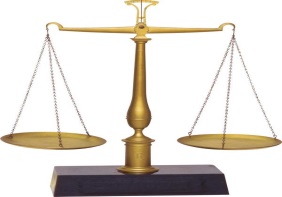 Стоит ли одно другого?На одной чаше весов рукавичка. На другой чаше - жизнь Юрки ГуроваУстановить причинно-следственные связи случившегося:  А) Этого могло бы не быть:Б) Виновато тяжелое время …В) Виновата Алла Ивановна…  Г) ДругоеХочется услышать, что виноваты все мы. Потому как люди одного менталитета должны жить по принципу: каждый в ответе  за всх, и наоборотХочется услышать, что виноваты все мы. Потому как люди одного менталитета должны жить по принципу: каждый в ответе  за всх, и наоборотХочется услышать, что виноваты все мы. Потому как люди одного менталитета должны жить по принципу: каждый в ответе  за всх, и наоборот№Нерешенные вопросыРазрешение вопросаГлавная, связующая мысль1А. Костюнин «Рукавичка»:Возможно ли, чтобы такие учителя как Алла Ивановна Гришина работали в школе? Быть может, мы  не замечаем, а все учителя похожи на Аллу Ивановну?Ю. Нагибин «Зимний дуб» Молодая, не имеющая опыта, учительница разглядела в своем ученике Савушкине необычного человека, живущего в гармонии с миром природы. 2.Ю. Нагибин «Зимний дуб»: Возможно, это единичный случай, когда учитель и ученик  мирно разрешили начинающееся между ними напряжение?Ю. Яковлев «Багульник»Взаимно поддержали друг друга ученик Коста и его учительница Евгения Ивановна (Женечка). Ее ученик, отвратительно зевавший на уроках и слывший молчальником, «менялся в ее глазах, как веточка багульника»3.Ю. Яковлев «Багульник»:Рассказ интересный. Хочется продолжения.Ю. Яковлев«Разбуженный соловьями»«За неделю лагерной жизни на него (Селюжонка) был истрачен годовой запас восклицательных знаков». Но вот  «колючий» Селюжонок был разбужен «соловьиным пением» в прямом и переносном смысле.  И помогла ему раскрыться воспитательница Татьяна Павловна. 4.Ю. Яковлев: «Разбуженный соловьями»:Да может ли такое быть, чтобы «уродец» Селюжонок, «неразрешимая загадка» для всего коллектива лагеря, изменился в лучшую сторону? Так только в книгах бывает!?Ю. Яковлев «Собирающий облака»Напротив фамилии Малявкин  у классного руководителя стоял «большой минус», и это означало, что он человек «конченый» для всего. Уверовали  в это учитель, родители Малявки, его одноклассники.Оказалось, что это совсем не так. Он просто человек-мечтатель, собирающий облака. Пусть окружающие не считают его «пропащим человеком». Это нужно для всех, чтобы не случилось беды, какой произошла с героем рассказа А. Костюнина «Рукавичка»5.А. Костюнин «Рукавичка» и Ю. Яковлев «Собирающий облака»:Не виноваты ли во всех бедах детей их взрослые?А. Костюнин «Сострадание»Приход из школы любимого внука – для старенькой больной бабушки - тихая светлая радость. Однажды она вязала для него носки, клубок ниток выпал из ее рук. Поднимаясь  с устойчивой табуретки, бабушка нечаянно задела внука, который наливал себе кружку молока, и услышала в ответ: «Дура!». А еще внук схватил тяжелый сковородник и изо всех сил бросил в бабушку…6А. Костюнин «Сострадание»:Виноваты, конечно же, все. Что же делать для того, чтобы люди уважали, ценили, берегли, любили друг друга? Если формула вечной человеческой любви и сострадания друг другу?А. Костюнин «Вальс под гитару»Совершенно случайный человек для главного героя рассказа, попутчик, дарит ему гитару, инструмент, о котором  он мечтал, но не мог купить. Отец погиб, мать не имела возможности.  Случилось такое чудо!  А было это в день Светлого Христова Воскресения! Вот она – формула человеческой любви! 7.А. Костюнин «Вальс под гитару»Это чудо. На деле не так.Ф. Достоевский «Мальчик у Христа на елке»К сожалению, в жизни чаще не так.Богатое семейство  готовится к празднику Рождества Христова. Нарядная елка, выпечка, сладости, музыка - радостное ожидание рождения Спасителя. В этот короткий промежуток времени  - от подготовки к празднику до его свершения - стучит в дверь шестилетний ребенок-сирота и просит поесть и погреться. Ему отказано в этом. Слышен только звон несколько медных монет. Утром в день Рождества Христова за дровнями обнаружен  замерзший ребенок. №ТемыКол-во часовРаздел «Читаем»Кол-во часовРаздел «Пишем»Время1А. Костюнин «Рукавичка». 222Ю. Нагибин «Зимний дуб» 223Ю. Яковлев «Багульник»224Ю. Яковлев«Разбуженный соловьями»225Ю. Яковлев «Собирающий облака»226А. Костюнин «Сострадание»227А. Костюнин «Вальс под гитару»228Ф. Достоевский «Мальчик у Христа на елке»229Резервный урок2Итого:Итого: 34  чИтого: 34  чИтого: 34  ч                                                                                 А потом будут известные рассказы В. Распутина «Уроки французского»;  В. Астафьева «Васюткино озеро»,  «Конь с розовой гривой», «Фотография, на которой меня нет» и  др.  – глубоко нравственные, правильные по жизни произведения. На их основе  удачно впишутся в учебно-воспитательный литературный процесс «Капитанская дочка», «Евгений Онегин» А.С. Пушкина, «Герой нашего времени» М. Лермонтова, «Война и мир» Л.Н. Толстого и др.Режиссер-постановщик: -----------------Кинооператор: -----------------------------Роли исполняют:Писатель Александр Викторович-----Александр в детстве------------------------Алла Ивановна Гришина------------------Учительница домоводства-----------------Юрка Гуров------------------------------------Юрка Гуров в детстве-----------------------Мать----------------------------------------------